PIAGAM PENGHARGAANNOMOR: W3-A/       /KP.05.8/3/2022MEMBERIKAN APRESIASI KEPADAPENGADILAN AGAMA LUBUK SIKAPINGSEBAGAIPERINGKAT IPADA PENILAIAN LAPORAN PELAKSANAAN KEGIATAN TAHUN 2021 DENGAN NILAI 92PENGADILAN AGAMA SEWILAYAH PENGADILAN TINGGI AGAMA PADANGTAHUN 2021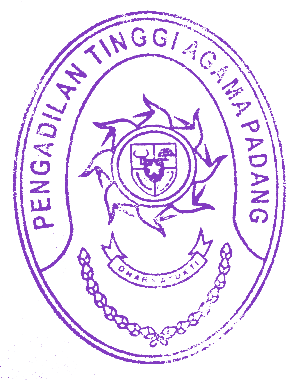 PADANG, 25 MARET 2022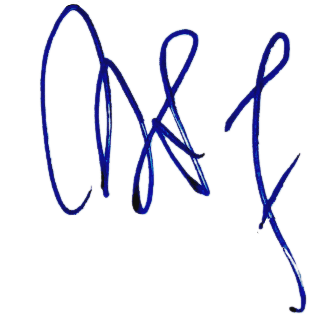 KETUA PENGADILAN TINGGI AGAMA PADANGDRS. H. ZEIN AHSAN, M.H.NIP. 195508261982031004PIAGAM PENGHARGAANNOMOR: W3-A/       /KP.05.8/3/2022MEMBERIKAN APRESIASI KEPADAPENGADILAN AGAMA PADANG PANJANGSEBAGAIPERINGKAT IIPADA PENILAIAN LAPORAN PELAKSANAAN KEGIATAN TAHUN 2021 DENGAN NILAI 90PENGADILAN AGAMA SEWILAYAH PENGADILAN TINGGI AGAMA PADANGTAHUN 2021PADANG, 25 MARET 2022KETUA PENGADILAN TINGGI AGAMA PADANGDRS. H. ZEIN AHSAN, M.H.NIP. 195508261982031004PIAGAM PENGHARGAANNOMOR: W3-A/       /KP.05.8/3/2022MEMBERIKAN APRESIASI KEPADAPENGADILAN AGAMA PADANGSEBAGAIPERINGKAT IIPADA PENILAIAN LAPORAN PELAKSANAAN KEGIATAN TAHUN 2021 DENGAN NILAI 90PENGADILAN AGAMA SEWILAYAH PENGADILAN TINGGI AGAMA PADANGTAHUN 2021PADANG, 25 MARET 2022KETUA PENGADILAN TINGGI AGAMA PADANGDRS. H. ZEIN AHSAN, M.H.NIP. 195508261982031004PIAGAM PENGHARGAANNOMOR: W3-A/       /KP.05.8/3/2022MEMBERIKAN APRESIASI KEPADAPENGADILAN AGAMA PARIAMANSEBAGAIPERINGKAT IIIPADA PENILAIAN LAPORAN PELAKSANAAN KEGIATAN TAHUN 2021 DENGAN NILAI 87PENGADILAN AGAMA SEWILAYAH PENGADILAN TINGGI AGAMA PADANGTAHUN 2021PADANG, 25 MARET 2022KETUA PENGADILAN TINGGI AGAMA PADANGDRS. H. ZEIN AHSAN, M.H.NIP. 195508261982031004PIAGAM PENGHARGAANNOMOR: W3-A/       /KP.05.8/3/2022MEMBERIKAN APRESIASI KEPADAPENGADILAN AGAMA BUKITTINGGISEBAGAIPERINGKAT IIIPADA PENILAIAN LAPORAN PELAKSANAAN KEGIATAN TAHUN 2021 DENGAN NILAI 87PENGADILAN AGAMA SEWILAYAH PENGADILAN TINGGI AGAMA PADANGTAHUN 2021PADANG, 24 MARET 2022KETUA PENGADILAN TINGGI AGAMA PADANGDRS. H. ZEIN AHSAN, M.H.NIP. 195508261982031004